ÖZEL DURUMLARDA İLETİŞİM KURULABİLECEK YAKINLARININ BİLGİLERİYakın Derecesi: ………………………Adı Soyadı:…………………………..Telefon No:………………………E-mail Adresi:………………………ÖĞRENCİNİN AİLESİ HAKKINDA GENEL BİLGİLERAnne:      Sağ: …..         Ölmüş:….Anne Adı Soyadı: ……..………………...Anne Tel No: ……………………..Anne e-mail adresi :…………………Anne eğitim durumu: …………………..Baba:      Sağ: …..         Ölmüş:….Baba Adı Soyadı: ….………………...Baba tel no: ……………………..Baba e-mail adresi :…………………Baba eğitim durumu: …………………..Anne ve babaının evlilik durumu :   Evli: ………… 	Boşanmış:……………………Varsa kardeşlerin eğitim durumu:………………………………………………………………………...  …………………………………………………………………………..Kardeşler hakkında diğer bilgiler: ……………………………………….Ailenin ikametgah adresi:………………Ailenin ev kendilerine mi ait: 	Hayır:………….	Evet:………………..Ailenin maddi durumu:   Kötü:…………	Orta:……………….		İyi:………………..Ailede kronik hastalık var mı:  Hayır:………….		Evet:…:………………..(…..Açıklayınız:….)Ailede psikolojik hastalık var mı:  Hayır:…:………….	Evet:………………..( Açıklayınız…..)ÖĞRENCİNİN ÖZEL BİLGİLERİÖğrenci Fakülteyi kaçıncı tercih olarak yazmış?............................Öğrenci Fakültemize isteyerek mi tercih etti? Hayır:………….	Evet:………………..( Açıklayınız…..)Öğrencinin dönem arkadaşları ile sorunu var mı? Hayır: ………….	Evet:………………..( Açıklayınız…..)Öğrencinin hocaları ile sorunu var mı? Hayır:………….	Evet:………………..( Açıklayınız…..)Öğrencinin sosyal çevresiyle ilişkilerinde problemleri var mı? Hayır:………….	Evet:………………..( Açıklayınız…..)Öğrencinin kalacak yer sorunu var mı?Hayır:………….	Evet:………………..( Açıklayınız…..)Öğrencinin çalışma ortamı yeterli mi?Hayır:………….	Evet:………………..( Açıklayınız…..)Öğrencinin Burs ihtiyacı var mı?Hayır::…………….	Evet……………..( Açıklayınız …..)Öğrenci Burs alıyor mu?Hayır:………….	Evet:………………..( Açıklayınız…okulun ayarladığı hanımefendiden  ..)Öğrencinin sosyal desteğe ihtiyacı var mı?Hayır:…:………….	Evet:………………..( Açıklayınız…..)Öğrencinin kronik bir hastalığı var mı? Hayır…:……….	Evet:………………..( Açıklayınız…..)Öğrencinin sürekli almak zorunda olduğu ilaçları var mı?Hayır:…:………….	Evet:………………..( Açıklayınız…..)Öğrencinin psikolojik desteğe ihtiyacı var mı?Hayır:……:……….	Evet:………………..( Açıklayınız…..)Öğrencinin sosyal aktivitelere ilgisi var mı?Hayır:………….	Evet:……:……………..( Açıklayınız…..)Öğrencinin özellikle belirttiği başka sorunu var mı?Hayır:……:……….	Evet:………………..( Açıklayınız…..)Öğrencinin araştırma projesi var mı?Hayır:……:……….	Evet:………………..( Açıklayınız…..)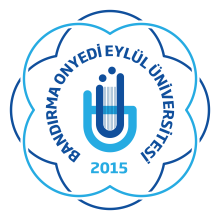 T.C.BANDIRMA ONYEDİ EYLÜL ÜNİVERSİTESİSAĞLIK BİLİMLERİ FAKÜLTESİ HEMŞİRELİK BÖLÜMÜ AKADEMİK DANIŞMAN ÖĞRENCİ  BİLGİ FORMUDoküman NoT.C.BANDIRMA ONYEDİ EYLÜL ÜNİVERSİTESİSAĞLIK BİLİMLERİ FAKÜLTESİ HEMŞİRELİK BÖLÜMÜ AKADEMİK DANIŞMAN ÖĞRENCİ  BİLGİ FORMUİlk yayın tarihiT.C.BANDIRMA ONYEDİ EYLÜL ÜNİVERSİTESİSAĞLIK BİLİMLERİ FAKÜLTESİ HEMŞİRELİK BÖLÜMÜ AKADEMİK DANIŞMAN ÖĞRENCİ  BİLGİ FORMURev. No / TarihT.C.BANDIRMA ONYEDİ EYLÜL ÜNİVERSİTESİSAĞLIK BİLİMLERİ FAKÜLTESİ HEMŞİRELİK BÖLÜMÜ AKADEMİK DANIŞMAN ÖĞRENCİ  BİLGİ FORMUSayfa sayısıÖĞRENCİ GENEL BİLGİLERİÖĞRENCİ GENEL BİLGİLERİAd Soyad:Sınıfı:Öğrenci No:Cep Tel:E-mail ve İmzaAKADEMİK DANIŞMAN BİLGİLERİAKADEMİK DANIŞMAN BİLGİLERİAd Soyadı:E-mail ve İmza FOTOĞRAF